Визитная карточка учителя начальных классовФИО: Чубова Любовь ИвановнаДолжность: учитель начальных классовПедагогический стаж: 27 лет Сфера профессиональных интересов: Дифференцированный подход в процессе обучения младших школьников. Дополнительно: участник проекта «Окуу керемет!»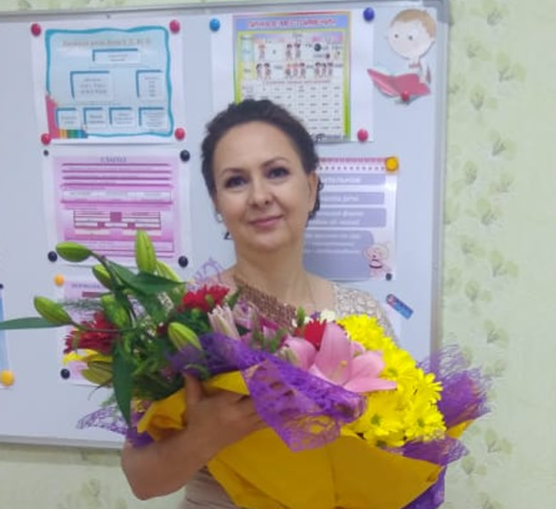 